Når foreldre har noe «på hjertet»«ET TRYGT OG GODT BARNEHAGEMILJØ»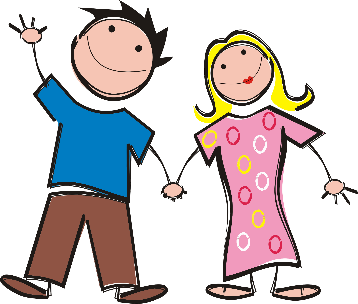 Vi ønsker en åpen dialog – og en lav terskel for at dere sier ifra dersom dere tenker på noe i forhold til barnet og/eller barnehagen.Det er fint om dere spør om en liten prat på kontoret – så vi ikke står og prater over hodene til barna. Nanna er på kontoret tirsdag og onsdag – og det er alltid åpent for en prat. Hvis dere ønsker å prate med gruppeleder, ordner vi selvsagt det!Det kan også være ting som skjer i hjemmet som barnehagen bør vite om for å kunne gi barnet en bedre dag. Noen ganger kan det være ok å skrive ned noen tanker – så her er et skjema dere kan notere litt på i forkant dersom dere ønsker.Barnets navn & alder:_________________________Beskriv det du har «på hjertet» der det passer:Dato & underskrift foreldre:________________________ Hva opplever du som forelder?Hva opplever barnet?Eventuelle endringer i hjemmesituasjonen